Liebe Eltern,heute möchten wir Ihnen das Wahlergebnis zur Elternbeiratswahl mitteilen:Die Wahlbeteiligung lag bei 58 %. Damit liegt die Wahlbeteiligung gegenüber 2018 um 13% niedriger. Wir danken Ihnen für Ihre Beteiligung.Hier die gewählten Mitglieder im Elternbeirat in alphabetischer Reihenfolge:Als Ersatzmitglieder wurden (Reihenfolge nach Anzahl der Stimmen) gewählt: Flierl Simone, Weiß Michaela, Ertl Jacqueline.Im Namen des neu gewählten Elternbeirats bedanke ich mich für Ihr Vertrauen.Corona-News:Wie Sie sicherlich alle mitbekommen haben, gelten seit Sonntag, 18.10.20, wieder strengere Corona-Regeln. Dazu gehört auch die Maskenpflicht während des Unterrichts an allen weiteführenden Schulen im Landkreis. Dies hat das Gesundheitsamt beschlossen, da der Inzidenzwert für das Nürnberger Land inzwischen deutlich über 35 angestiegen ist. Weitere Informationen dazu finden Sie unter: https://www.nuernberger-land.de/Am 15.10.20 haben Sie über ESIS die Nutzungsvereinbarung für Microsoft-Office-365 ProPlus erhalten. Bitte geben Sie diese so bald als möglich ausgefüllt an die Schule zurück, da unsere Kinder erst dann den Zugang zum Office-Paket und damit für die Nutzung von Teams erhalten. Dies ist für einen möglichen Distanzunterricht dringend notwendig.  TIPPS von Eltern an Eltern:In Kooperation mit der Siemens AG findet am 27. Oktober 2020 von 16:30 - 19:00 Uhr ein digitaler Elternabend zu Motto: „ElternMitWirkung – mit Präsenz und Stärke durch die Berufsorientierung begleiten“ statt.
Interessierte Eltern können sich für die Teilnahme unter diesem Link:  elternmitwirkung.siemens-events.com registrieren. Die für die Veranstaltung notwendigen Zugangsdaten erhalten Sie per Mail. Die Teilnahme ist kostenfrei.
Weiter Informationen finden Sie im Einladungsflyer gez. Andrea Nüßlein Vorsitzende Elternbeirat JSReb-jsr@gmx.de Wichtige Informationen finden Sie außerdem unter der Seite des Elternbeirats auf der Homepage der JSR unter www.jsr-hersbruck.de. Dieser Newsletter erscheint einmal im Monat. Gerne können Sie uns Ihre Themenwünsche über die bekannten Kommunikationswege mitteilen.2. Newsletter Okt. 2020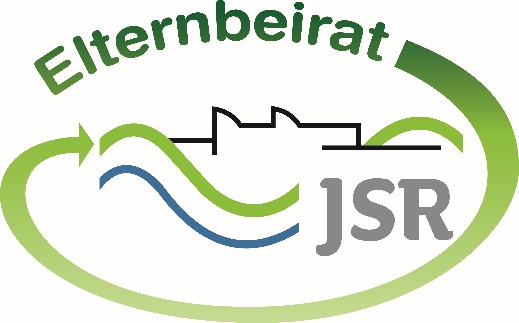 NameVornameKlasseZuständigkeitBürner Doris9bKES-BeauftragteHechtDaniel5cSchulforumHöflerTanja9b2. Vorsitzende, Schulforum, AK-VeranstaltungenHofmann Robert8aHomepageHöllerl Claudia9aKES-BeauftragteLeipoldAnita7cSchriftführerin, AK-ÖffentlichkeitsarbeitNüßleinAndrea9d1. Vorsitzende, Schulforum, AK-ÖffentlichkeitsarbeitRupprecht Bernd7dKassierer, AK-VeranstaltungenSchmidt Michael10bAK-VeranstaltungenSetschödi Gisela7bAnsprechpartner OGS, Vertretung SchulforumSobolewskaJustyna5cAK-VeranstaltungenZimmermann Andrea5cVertretung Schulforum